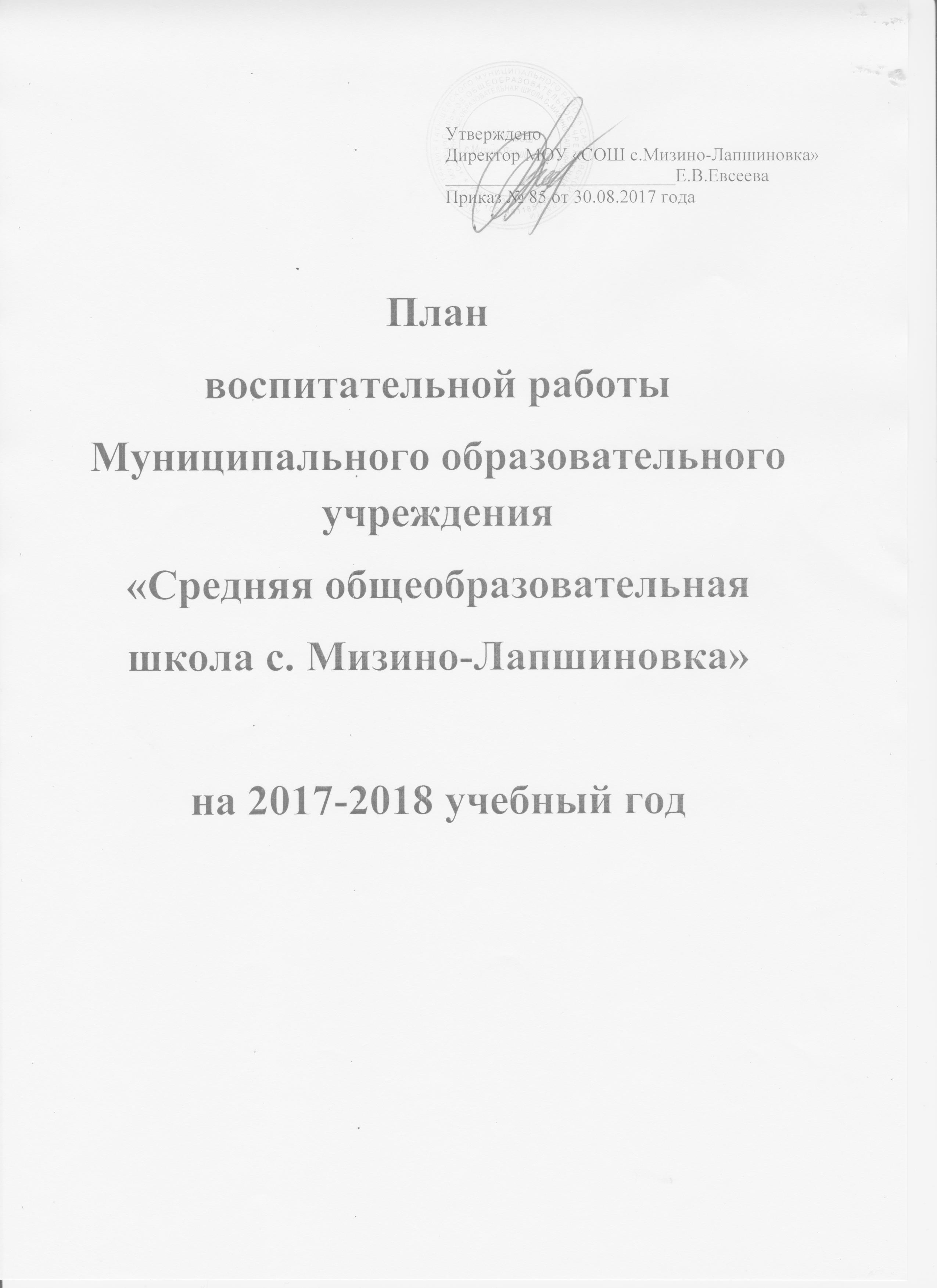 Планвоспитательной работына 2017-2018учебный год.НоябрьДекабрьЯнварь                                                                                        ФевральМартАпрель                                                                                      МайНаправления работыДата проведенияНазвание мероприятияНазвание мероприятияФорма проведенияКлассыОтветственные за проведениеСентябрь Сентябрь Сентябрь Сентябрь Сентябрь Сентябрь Сентябрь 1.	Гражданско-патриотическоеСентябрь - майСентябрь - май«Поможем памятникам и обелискам»Акция - вовлечение учащихся в заботу о сохранении культурных и исторических памятников1-10старший вожатыйСентябрь - майСентябрь - май«Эта память всем нужна»Цикл мероприятий, посвященных Дням воинской славы Праздничные мероприятия, акции, классные часы, уроки мужества1-10кл.руководители,учитель истории, ЗДВР21.09.201621.09.2016Международный день мираКонкурс рисунков на асфальте1-10ЗДВР, кл.руководителиВ течение месяцаВ течение месяца«По страницам нашей памяти»Краеведческий калейдоскоп по истории района7-10Кл.руководителиСохранение культурного и исторического наследия родного краяВторая половина сентябряВторая половина сентября«Район мой – гордость моя»Краеведческая видео-презентация1-5кл.руководителиОрганизация и проведение соревнований по военно-прикладным и техническим видам спорта30.09.201730.09.2017Районная военно-спортивная игра «Зарница»Военно-спортивная игра, воспитание патриотизма и гражданственности5-10Романова О.А.2.Нравственное и духовное воспитаниеСентябрь-еженедельноСентябрь-еженедельно«Протяни руку»Патронаж над пожилыми людьми, помощь людям с ограниченными возможностями1-10кл.Кл.руководители3.Воспитание положительного отношения к труду и творчествуТретья неделя каждого месяцаТретья неделя каждого месяца«Профессиональный компас»- неделя профориентацииРассказы с примерами об интересующих профессиях;  сюжетно-ролевые игры (проигрывание профессий);  встречи детей с мастерами своего дела (бабушки, дедушки);показы образцов труда, конкурс рисунков о труде, выставка детских поделок; сочинения на тему «Пусть меня научат»; игра «Чей это инструмент?»; какие профессии живут в нашем доме (экскурсии); классные часы на темы как правильно организовать свое рабочее место, твои трудовые обязанности в школе и дома, мое любимое занятие в свободное времяВстречи с интересными людьми (профессионалами), экскурсии, ролевые игры, конкурсы и т. Д.,  классные часы на темы «Всякий труд надо уважать», «Предприятия нашего района, региона»( экскурсии), совместные с родителями классные часыинформация о профессиях народного хозяйства, перспективах профессионального роста и мастерства.Знакомство с правилами выбора профессии; формирование умения адекватно оценивать свои личностные особенности в соответствии с требованиями избираемой профессией, бизнес-игры для подростков.Проведение Дней профессий, дней открытых дверей и открытых уроков по профессиям; отработка навыков самопрезентации и предъявления себя на рынке труда (написать резюме, собеседование, как проводить поиск работы, где получить информацию о вакансиях и т. П.); профессиональное информирование  о ситуации на рынке труда района, области о профессиях, пользующихся спросом на рынке труда и возможностях их получения в учебных заведениях области, трудовые права несовершеннолетних, бизнес-игры для подростков.1-4 кл5-9 кл.9-10кл.Кл.руководителиКл.руководителиКл.руководителиВ течение годаВ течение года«Я и мой профессиональный выбор»Диагностика профессиональной ориентации школьника, определение интересов, склонностей, способностей:Тест «Определение профессиональной направленности личности» Д.Голланд.Психологическая карта профессии.Тест КеттеллаОценка и самооценка человека.Дифференциально-диагностический опросник Е.А.Климова.диагностическая методика «Карта интересов»Анкета изучения жизненных ценностей. Личность, группа, коллектив.Тест «Мотивы выбора профессий».»Анкета изучения жизненных ценностей. Личность, группа, коллектив.Тест «Мотивы выбора профессий».8  кл.9 кл.10 кл.Кл.руководителиВ течение годаВ течение года«Ярмарка учебных мест»Знакомство с учебными заведениями, информационные акции, презентации для выпускников, сотрудничество с учебными заведениями, экскурсии8-10 кл.Кл.руководители08.09.201708.09.2017День финансистаУроки, классные часы, семинары, деловые игры5-10Кл.руководители01.09.201701.09.2017День знанийЛинейка, Урок Мира, классные часы1-10ЗДВРВ течение годаВ течение годаШкольные олимпиадыВыявление наиболее талантливых обучающихся1-10учителя предметники5.Здоровьесберегающее воспитаниеСентябрьСентябрьЗаполнение листка здоровьяОценка состояния психофизиологического здоровья детей. Мониторинг здоровья учащихся с использованием физиологических, антропометрических, психологических показателей здоровья. Формирование компьютерного варианта базы данных показателей здоровья учащихся1-10кл.Кл.руководителив течение годав течение годаПсихологическое консультированиеБеседы, анализ социальной ситуации развития в образовательном учреждении,       выявлениеосновных проблем и определение причин ихвозникновения, нахождение путей и средств их решения.  Психологические  тренинги по формированию ЗОЖ1-11 кл.соц. педагог1 четверть1 четверть«Режим дня»Составление памятки1-4 кл.Кл.руководителив течение годав течение годаФизкультминутки, подвижные игрыпроведение физкультминуток, подвижных игр на больших переменах.1 раз в месяц1 раз в месяцДни здоровья:Сентябрь – легкоатлетический кроссОрганизация школьных соревнований, усиление физкультурно-спортивной работы с учащимися1-10Нечкина С.Р.СентябрьСентябрьРайонные соревнования по легкой атлетике в рамках спартакиады учащихсяСоревнования, привлечение обучающихся к систематическим занятиям физической культурой и спортомОУ, ОФКСиТ18.09.2017-23.09.201718.09.2017-23.09.2017акция «Витаминка»Соревнования по сбору овощей и фруктов1-11старш.вожатая,кл.руководители6.Формирование ученического самоуправленияСентябрьСентябрьДеловая игра «Выборы»Выборы органов самоуправления в школе и в классекл. руководителиСентябрьСентябрьВыборы председателей первичных организаций ТСМСоздание целостной системы отбора, подготовки и продвижения социально активных молодых людейстаршая вожатаяВ течение годаВ течение годаЗаседание советов дружины, советов лидеров,  советов орлят, советов друзей октябрятПланирование работы на неделю, месяц, год; отчёты по направлениям деятельности, планы подготовки и проведения мероприятий ТСМстаршая вожатаяВ течение годаВ течение годаОрганизация работы органов самоуправления по направлениям:«Учеба и дисциплина»«Культура и досуг»«Физической культуры и спорта»«Пресс-центр»«Порядка и труда»«Забота»Планирование работы секторов (1 раз в месяц)Отчеты секторов по проделанной работе (30-31 число каждого месяца)старшая вожатаяВ течение годаВ течение годаОрганизация деятельности органов самоуправления в направлении «Учеба и дисциплина»рейды по контролю посещаемости, внешнему виду учащихся, наличия учебных принадлежностей, ведению дневника, сохранности учебников. Организация участия классов в предметных неделях, конкурсах, олимпиадах, интеллектуальных марафонах. Анализ итогов успеваемости и посещаемости. Оказание помощи учащимся в преодолении затруднений в учёбе. Выпуск экрана успеваемости по классам (еженедельно по пятницам, субботам). Подведение итогов соревнования «Лучший класс».Индивидуальные беседы с нарушителями порядка, с учащимися, входящими в «группу риска». Участие в работе Совета профилактики.старшая вожатаяВ течение годаВ течение годаОрганизация деятельности органов самоуправления в направлении «Культура и досуг»Организация общешкольных праздников, вечеров (распределение между учащимися поручений по подготовке мероприятий, оформление праздников, конкурсов, вечеров и т.д.), Заполнение рейтинговой таблицы участия классных коллективов в мероприятиях (1-2 число каждого месяца). Вовлечение  учащихся в  кружки. Исследование  занятости учащихся в системе дополнительного образования.Подготовка плана занятости учащихся в  каникулы. Организация сценарной и диджейской группы, школы ведущих мероприятий.старшая вожатаяЗДВРВ течение годаВ течение годаОрганизация деятельности органов самоуправления в направлении «Физической культуры и спорта»Участие в подготовке и проведении физкультурных минуток, дней здоровья, спортивных мероприятий,праздников, спартакиад, походов, игр «Спарта» и«Школа безопасности», вовлечение  учащихся вспортивные секции и кружки. Подготовка команды класса для участия в соревнованиях школы и района.  Исследование  занятости учащихся в системе дополнительного образования. Подготовка плана занятости учащихся в  каникулы.старшая вожатаяВ течение годаВ течение годаОрганизация деятельности органов самоуправления в направлении «Пресс-центр»Проведение еженедельных информационных линеек(по понедельникам).Организация смотров-конкурсов плакатов, рисунков;Размещение статей учащихся в газете;участие школьников в оформлении проводимых мероприятий; Отражение итогов жизнедеятельности учащихся в выпусках школьной газеты «Школьные вести» (1 раз в месяц)старшая вожатаяЗДВРВ течение годаВ течение годаОрганизация деятельности органов самоуправления в направлении «Порядка и труда»Контроль  за наличием классных уголков, выпуском классами газет к знаменательным датам и праздникам, содержанием и периодичностью смены информации на школьных стендах.Организация дежурства по школе, столовой, гардеробу. Контроль за качеством дежурства.Контроль за санитарным состоянием школьных кабинетов и территории вокруг школы, наличием сменной обуви и др. Рейды  по проверке сохранностимебели.  Разработка проектов и мероприятий по озеленению территории школьного двора, контроль озеленения классов и школы. Забота о растениях класса, школы, разведение зеленых насаждений. Утепление школы.старшая вожатаяВ течение годаВ течение годаОрганизация деятельности органов самоуправления в направлении «Забота»Организация вожатской деятельности (распределение шефов по классам, планирование работы с подшефным классом, организация подвижных перемен, игр на улице с младшими школьниками. Шефская  работа в детских садах. Благотворительные акции. Взаимодействие  с Советом ветеранов.старшая вожатая7.Культуротворческое и эстетическое воспитаниеВесь периодВесь периодВедение карты личностного роста ребенкаОценка личностного роста каждого ребенка1-10кл.Кл.руководителиВесь периодВесь периодПортфолио личностных достижений обучающихсяЗаполнение портфолио1-10 кл.Кл.руководителиВ течение годаВ течение годаОрганизация кружков, секцийВо втором полугодии запланировать итоговые мероприятия – творческие отчеты, гала-концерты, фестивали, соревнования, выставки, праздники, выступление театральных коллективов и т.д.1-10ЗДВРПо итогам  учебной четвертиПо итогам  учебной четвертиКарта «Мониторинг участия классных коллективов в мероприятиях различного уровня иэффективности работы классных руководителей»Анализ эффективности работы классовДиагностика социально-психологического климата в классном коллективе.Диагностика воспитанности.1-11 кл.ЗДВР8.Правовое воспитание и культура безопасности11.09.- 16.09.201711.09.- 16.09.2017Неделя правовых знанийКлассные часы по изучению Устава школы, правил поведения в школе и на уроках1-10кл.Кл.руководителиРазвитие навыков безопасности и формирования безопасной среды в школе, в быту, на отдыхе26.09.- 30.09.201626.09.- 30.09.2016Профилактическая акция «Внимание дети»Просмотр  мультфильмов, викторины, беседы по ПДД, уроки безопасности дорожного движения, просмотр видеороликов,  проведение инструктажей по ПДД, встреча с инспектором ГИБДД, классные часы «Дорожно-транспортный травматизм. Причины и условия, способствующие ДТП»1-10кл.ЗДВР, старшая вожатая, кл. руководителиФормирование системы профилактики правонарушений среди детей и  подростковВ течение годаВ течение года«Юные друзья полиции», «Юные инспекторы дорожного движения», «Юный пожарный»Формирование и развитие отрядов5-9 кл.ЗДВР, старшая вожатая,кл.руководителисоц. педагогСентябрьСентябрьСоставление социального паспорта школыАнализ текущей ситуации и воспитательно-образовательной деятельности1-10 кл.Романова О.А.СентябрьСентябрьПрофилактика девиантного поведения детей, состоящих на различных видах учетаСоставление планов индивидуального сопровождения, характеристик на учащихся ВШУ, соглашений с родителями детей, состоящих на различных видах учета. Вовлечение учащихся «группы риска» в учреждения дополнительного образования вовлечение к волонтерской деятельности несовершеннолетних, состоящих на учете (мероприятия, акции)1-10 кл.ЗДВР Романова О.А.В течение годаВ течение годаПрофилактика экстремизма и терроризмаБеседы и лекции по вопросам участия и ответственности несовершеннолетних в правонарушениях, имеющих признаки проявлений экстремизма и терроризма5-10кл.ЗДВР,  старшая вожатая, кл. руководителиВ течение годаВ течение годаСоциально-психологическая службаСоциально-психологическое сопровождение детей и семей. Психологическая помощь и реабилитация детей и подростков, находящихся в трудной жизненной ситуации. Составление плана индивидуального сопровождения детей и подростков, состоящих в «группе риска»1-10 кл.ЗДВРРоманова О.А.В течение годаВ течение годаДеятельность школьного совета профилактики (ШСП)Заседания Совета профилактики (ежемесячно);Заполнение журнала по детям, отсутствующим на уроках;Работа с детьми и семьями детей, не приступившими к занятиям или пропускающими занятия без уважительной причины;Индивидуальные занятия у психолога школы, рейды в семьи учащихся;Работа с инспектором полиции по правонарушениям1-10 кл.ЗДВРВ течение годаВ течение годаШкольный консилиумСнятие  с учета или продолжение профилактической программы. Оформление документов на комиссию по делам несовершеннолетних.1-10 кл.ЗДВРВ течение годаВ течение годаРодительский патрульПатрулирование закрепленной территории, мест проведения массовых мероприятий с участием школьников1-10 кл.ЗДВР9.Воспитание семейных ценностейВ течение годаВ течение года«Семья в моем сердце»составление семейных альбомов, генеалогического древа1-10кл.ЗДВР,кл. руководители27.09.2017-30.09.201727.09.2017-30.09.2017День пожилых людейКонцертные программы, семейные праздники, выставка поделок, изделий декоративно-прикладного творчества  бабушек и дедушек1-10кл.ЗДВР,кл. руководителиРазвитие семейного воспитанияВ течение годаВ течение года«Семейная академия»Комплексная  программа родительского просвещения, программы и пособия самообразования для родителей по повышению правовой компетенции и ответственности за воспитание детей.1-10кл.ЗДВР, социальный педагогВ течение годаВ течение года«Этика и психология семейной жизни»Классные часы8-10кл.руководителиТемы общешкольных родительских собраний:Взаимодействие семьи и школы1.Обеспечение безопасности в образовательном учреждении. Правила поведения учащихся в школе и вне ее.2. Организация 2-х разового питания.3. Организация внеурочной занятости детей.Общешкольные родительские собрания с приглашением руководителей органов местного самоуправления, специалистов ГУЗ СО «Татищевская РБ, ГИБДД, КДНиЗП, ПДН, Молодежь+, ЦЗН и др.1-10Директор, ЗДУВР, ЗДВР,соц.педагог, кл руководители.ежеквартальноежеквартальноДеятельность родительского комитета школыорганизация учебы родительского актива по вопросам взаимодействия семьи и образовательной школы в интересах развития личности ребенка.ЗДВР, соц.педагогежеквартальноежеквартальноДеятельность Управляющего Совета школыОрганизация деятельности Управляющего Совета школыЗДВР, соц.педагогежеквартальноежеквартальноДеятельность попечительского советаОрганизация деятельности попечительского советаЗДВР, соц.педагогежеквартальноежеквартальноСовет отцовЗаседания, круглые столы, ролевой тренингЗДВР, соц.педагог10.	Формирование коммуникативной культурыВ течение годаВ течение годаРабота с  сайтом - Dnevnik.ruОптимизация работы педагогапедагогиЗДУВРВ течение годаВ течение годаОбновление информации на сайте школыПоддержка процесса информатизации в школе1-10 Педагоги.11.	Воспитание экологической культурысентябрь-майсентябрь-май«Мы за чистый район»Организация субботника1-10ЗДВР, кл. руководителиФормирование экологического мировоззрениясентябрь-майсентябрь-май«Аллея выпускников»Посадка и уход за деревьями1-10 кл.кл.руководителивожатаяСентябрь-октябрьапрель-майСентябрь-октябрьапрель-майКТД  «Экология и здоровье»Экологический дозор, дни экологической безопасности1-10Теклина З.В., вожатаяОктябрьОктябрьОктябрьОктябрьОктябрьОктябрь1.Гражданско-патриотическое 04.10.2017День гражданской обороныКлассные часы, открытые уроки1-10кл.руководителиРоманова О.А04.10.201760 лет со дня запуска первого искусственного спутника Земли (1957 г.)Классные часы, круглые столы1-10кл.руководителиАбрамова Л.И.04.10.2017Олимпийский день бегаЛегкоатлетический осенний кросс5-11 кл.Нечкина С.Р.2.Нравственное и духовное воспитание2-7 октябряАкция ко Дню пожилого человекаВоспитание чувства уважения к людям пожилого возраста1-10кл.руководителивожатаяСентябрь-майеженедельно«Протяни руку»Патронаж над пожилыми людьми, помощь людям с ограниченными возможностями1-10кл.руководителивожатая3.Воспитание положительного отношения к труду и творчеству16-21 октября«Профессиональный компас»- неделя профориентацииРассказы с примерами об интересующих профессиях;  сюжетно-ролевые игры (проигрывание профессий);  встречи детей с мастерами своего дела (бабушки, дедушки);показы образцов труда, конкурс рисунков о труде, выставка детских поделок; сочинения на тему «Пусть меня научат»; игра «Чей это инструмент?»; какие профессии живут в нашем доме (экскурсии); классные часы на темы как правильно организовать свое рабочее место, твои трудовые обязанности в школе и дома, мое любимое занятие в свободное времяВстречи с интересными людьми (профессионалами), экскурсии, ролевые игры, конкурсы и т. Д.,  классные часы на темы «Всякий труд надо уважать», «Предприятия нашего района, региона»( экскурсии), совместные с родителями классные часыинформация о профессиях народного хозяйства, перспективах профессионального роста и мастерства.Знакомство с правилами выбора профессии; формирование умения адекватно оценивать свои личностные особенности в соответствии с требованиями избираемой профессией, бизнес-игры для подростков.Проведение Дней профессий, дней открытых дверей и открытых уроков по профессиям; отработка навыков самопрезентации и предъявления себя на рынке труда (написать резюме, собеседование, как проводить поиск работы, где получить информацию о вакансиях и т. П.); профессиональное информирование  о ситуации на рынке труда района, области о профессиях, пользующихся спросом на рынке труда и возможностях их получения в учебных заведениях области, трудовые права несовершеннолетних, бизнес-игры для подростков.ОУ1-4 кл.5-9 кл.9-11 кл.кл.руководителиежеквартально«Я и мой профессиональный выбор»Диагностика профессиональной ориентации школьника, определение интересов, склонностей, способностей:Тест «Определение профессиональной направленности личности» Д.Голланд.Психологическая карта профессии.Тест КеттеллаОценка и самооценка человека.Дифференциально-диагностический опросник Е.А.Климова.диагностическая методика «Карта интересов»Анкета изучения жизненных ценностей. Личность, группа, коллектив.Тест «Мотивы выбора профессий».8  кл.9 кл.10 кл.кл.руководителиежеквартальноПрофильное обучение. Введение элективных курсов и факультативов «Выбор профессии»,«Твоя профессиональная карьера»Технология профессионального самоопределения в условиях меняющегося рынка труда.8-10кл.руководителиежеквартально«Ярмарка учебных мест»Знакомство с учебными заведениями, информационные акции, презентации для выпускников, сотрудничество с учебными заведениями, экскурсии8-10кл.руководители4.Интеллектуальное воспитаниеОктябрьМеждународный месячник школьных библиотекПривлечения всеобщего внимания к школьным библиотекам, детскому чтению 1-10библиотекарьОктябрьВсероссийский конкурс сочинений среди обучающихся общеобразовательных учрежденийШкольный и муниципальный этап конкурса сочинений1-10кл.руководителяучителя литературыОктябрь 2017 года – февраль 2018 годаВсероссийская олимпиада школьников по предметамОлимпиада, формирование творческой разносторонне развитой личности5-10учителя-предметники15.10.2017-30.10.2017Муниципальная олимпиада обучающихся начальных классовОлимпиада, формирование творческой разносторонне развитой личности3-4  Лаврентьева Е.АГлухова Н.А5.Здоровьесберегающее воспитаниеОктябрьПравила  личной гигиеныВстречи со специалистами, видеолектории, беседы о правилах личной гигиены.1-10кл.руководителимед.работникоктябрьСоревнования по  военно-прикладному мастерствуФормирование ЗОЖ5-11 клРоманова О.А.ОктябрьДень здоровья: Школьные соревнования  по теннисуФормирование ЗОЖ5-11 кл.Нечкина С.Р.в течение годаФизкультминутки, подвижные игрыпроведение физкультминуток, подвижных игр на больших переменах1-4 кл.кл.руководители6.Формирование ученического самоуправления05.10.2017День самоуправленияРолевая игра, создание условий для самореализации личности, воспитание самостоятельности, развитие творческой деятельности обучающихся6-10ТСМОктябрь-майРайонная акция «Протяни руку помощи»Организация тимуровской работы: помощь пожилым людям населенного пункта1-10ТСМ23-28 октябряНеделя октябрятПрием в октябрята. Путешествие в страну октябрят (создание плана работы на неделю для ознакомления будущих октябрят)1-2вожатая, ТСМ7.Культуротворческое и эстетическое воспитание ОктябрьОрганизация занятости учащихся во время осенних каникулСоставление плана мероприятий1-10ЗДВР05.10.2017Торжественные мероприятия, посвященные Дню учителяПраздничные мероприятия1-10ЗДВРОктябрь-ноябрьСоставление списка одаренных и талантливых детейПоддержка одаренных детей, проявивших себя и достигших значительных успехов в художественно-эстетической, технической, социально-педагогической, туристско-краеведческой и спортивной направленностях1-10ЗДВР, кл.рукОктябрь2нед.Осенний бал «Осень золотая»Вечер отдыха для средней параллели и старшеклассников8-10ЗДВР,ст.вожатаякл.руководителиОктябрь2недОсенний балВечер отдыха для средней параллели и старшеклассников5-7ЗДВР,ст.вожатаякл.руковод8.Правовое воспитание и культура безопасности04.10.2016День гражданской обороныВсероссийский тематический урок подготовки детей к действиям в условиях экстремальных и опасных ситуаций, посвященный 25-й годовщине создания МЧС России1-10кл.ЗДВР,ст.вожатая09.10.-14.10.2017Неделя правовых знанийКлассные часы по изучениюКодекса об административных правонарушениях7-10кл.кл.руководителиОктябрьДекада безопасности детейКлассные часы на тему «Один дома», практические занятия медицинского работника «Оказание первой помощи при переломах, обмороках»1-10клкл.руководители04.10.2017День гражданской обороныВсероссийский тематический урок подготовки детей к действиям в условиях экстремальных и опасных ситуаций, посвященный 25-й годовщине создания МЧС России5-10Романова О.А.9.Воспитание семейных ценностей01.10.2016День пожилых людейКонцертные программы, семейные праздники, выставка поделок, изделий декоративно-прикладного творчества  бабушек и дедушек1-10кл.руководители26.10.2017-28.10.2017День Бабушек и ДедушекКонцертные программы, КТД1-10кл.руководЗДВРРазвитие семейного воспитания16.10.-21.10.2017«Этика и психология семейной жизни»Классные часы10-10кл.ЗДВР,кл.руководители23.10.-28.10.2017«Семейная академия»Комплексная  программа родительского просвещения, программы и пособия самообразования для родителей по повышению правовой компетенции и ответственности за воспитание детей.1-10кл.ЗДВР,кл.руководители10.Формирование коммуникативной культуры12.10.2017Урок безопасностиВсероссийский урок безопасности школьников в сети Интернет5-10кл.ЗДВР,ст.вожатаякл.руководители.11.Воспитание экологической культурыСентябрь-май«Мы за чистый район»Организация субботников1-10старшая вожатаяФормирование экологического мировоззренияСентябрь-май«Аллея выпускников»Посадка и уход за деревьями1, 2, 9, 10кл.руководителиСентябрь-октябрьапрель-майКТД  «Экология и здоровье»Экологический дозор, дни экологической безопасности1-10кл.руководители16.10.2017Всероссийский урок «экология и энергосбережение» в рамках Всероссийского фестиваля энергосбережения #ВместеЯрчеОткрытые уроки, классные часы1-10ЗДВР.Теклина З.В.1.Гражданско-патриотическое 03.11.2017День  народного единстваКлассные часы, беседы, информационные часы1-10кл.руководители16.11.2017Всероссийский день призывникаКлассные часы, встреча с демобилизованными ребятами (сбор посылок для новобранцев, «Письмо в армию»)5-10кл.руководителиРоманова О.А07.11.2017100 лет революции 1917 года в РоссииКлассные часы, информационные часы1-10кл.руководители,учитель истории, ЗДВР29.11.2017-01.12.2017День Неизвестного СолдатаКлассные часы, уроки мужества1-10кл.руководители,учитель истории, ЗДВРФормирование этнической толерантности16.11.2017Единый день, посвященный Дню толерантностиКлассные часыОУ1-11 кл.В течение годаЦикл мероприятий по гармонизации межнациональных отношений и укреплению «единой российской нации»Классные часы, круглые столы, конференцииОУ5-11 кл.Организация и проведение соревнований по военно-прикладным и техническим видам спортаНоябрь-февральСоревнования «А ну-ка, парни!» среди команд муниципальных общеобразовательных учреждений Татищевского муниципального районаСоревнования, направленные на создание условий для духовного и физического развития личности, формирование физической и психологической устойчивостиУО7-9 кл2.Нравственное и духовное воспитаниеСентябрь-майеженедельно«Протяни руку»Патронаж над пожилыми людьми, помощь людям с ограниченными возможностями1-10 кл.ЗДВР,ст.вожатаякл.руководители29.11.2017-02.12.2017Международный день инвалидовКлассные часы, беседы2-10кл.руководители3.Воспитание положительного отношения к труду и творчеству13.11.-18.11.2017«Профессиональный компас»- неделя профориентацииРассказы с примерами об интересующих профессиях;  сюжетно-ролевые игры 1-10 кл.кл.руководители4.Интеллектуальное воспитание20.11.2017-25.11.2017Предметная неделя естественного цикл(Международная неделя науки и мира)Викторины, игры, утренники, КВНы и т.д.5-11 клучетеля-предметникиОктябрь 2016 года – февраль 2017 годаВсероссийская олимпиада школьников по предметамОлимпиада, формирование творческой разносторонне развитой личности5-11 кл.кл.руководителиНоябрьМеждународный конкурс «Русский медвежонок – языкознание для всех»Конкурс, формирование творческой разносторонне развитой личности2-10 кл.кл.руководители5.Здоровьесберегающее воспитание17.11.2017Всемирный День отказа от куренияБеседы о вреде табачного дыма, табака, классные часы, акции, видеолектории, фильмы, брейн-ринги5-11 кл.КЛ.рук.НоябрьШкольные соревнования  по баскетболуОрганизация школьных соревнований, усиление физкультурно-спортивной работы с учащимися7-11 кл.Нечкина С.Р.6.Формирование ученического самоуправленияЕженедельно по понедельникамОбщешкольная ЛинейкаПодведение итогов учебной и общественной жизниОУ1-11 кл.Еженедельно по понедельникамЕдиный  день информированияПроведение в классах информации о событиях, прошедших за неделю  в стране, области, районе.ОУТСМПоследняя неделя ноябряРайонная конференция ТСМ 1. Выборы председателя первичной организации ТСМ;2. Утверждение Устава ТСМОУТСМНоябрь — май(1-2 число каждого месяца)Муниципальный конкурс «Лучший ученический класс»Заполнение рейтинговой таблицы участия классных коллективов в конкурсных мероприятияхОУ1-11 кл.Ноябрь-мартАкция «Доброе сердце – добрые дела»»Разработка плана работы организации шефской работы над детским садом. Проведение мероприятий различной направленности (веселые старты, прогулки, сбор игрушек и т.п.) ОУТСМ7.Культуротворческое и эстетическое воспитаниеноябрь-декабрь«Новогодняя игрушка для детского сада» и Месячник по изготовлению новогодних игрушек «МастерскаяДеда Мороза»Акция1-10кл.ЗДВР, старшая вожатая, кл.руководителиноябрьСоставление списка одаренных и талантливых детейПоддержка одаренных детей, проявивших себя и достигших значительных успехов в художественно-эстетической, технической, социально-педагогической, туристско-краеведческой и спортивной направленностяхУООУ8.Правовое воспитание и культура безопасностиНоябрь,2-я неделяВсемирный день ребенка «Право ребенка на защиту»изучение Конвенции о правах ребенка.Конкурс роликов «Я ребенок, Я имею право!»7-10клЗДВР, кл.руководителиНоябрьДекада безопасности от экологических и природных катастрофКлассные часы на тему о правилах безопасного поведения при штормовых предупреждениях, наводнениях и т.д.1-11 кл.кл.руководителиВ течение годаШкольный консилиумСнятие  с учета или продолжение профилактической программы. Оформление документов на комиссию по делам несовершеннолетних.ЗДВР,соц.педагогВ течение годаРодительский патрульПатрулирование закрепленной территории, мест проведения массовых мероприятий с участием школьников,  посещение обучающихся на дому с целью выявления и пресечения случаев вовлечения несовершеннолетних в совершение  преступлений и антиобщественных действий.ЗДВР,соц.педагог9.Воспитание семейных ценностей20.11.2017 – 24.11.2017«Мы будем вечно прославлять ту женщину, чье имя – Мать»Общешкольные концертные программы, праздники по классам с приглашением родителей учащихся, выставки рисунков1-10кл.ЗДВРкл.рук.24.11.2017«Мамы всякие нужны, мамы всякие важны»праздничная программа1-2 клГлухова Н.АЛаврентьева Е.А.20.11.2017 – 24.11.2017«Подари открытку маме»Акция1-10кл.ЗДВР, ст.вожатая,кл..рук.10.	Формирование коммуникативной культурыВ течение годаРабота с  сайтом - Dnevnik.ruОптимизация работы педагогаОУПедагоги11.	Воспитание экологической культуры25.11.2016«Мы за чистый район»Организация субботника1-10кл.старш.вожатаякл.руководители1.	Гражданско-патриотическое 05.12.2017-09.12.2017День героев ОтечестваКлассные часы, уроки мужества1-10кл.руководителиучитель истории, ЗДВРНоябрь-февральСоревнования «А ну-ка, парни!» среди команд муниципальных общеобразовательных учреждений Татищевского муниципального районаСоревнования, направленные на создание условий для духовного и физического развития личности, формирование физической и психологической устойчивости7-9 клРоманова О.А.2.Нравственное и духовное воспитание25.12.2016-30.12.2016«Новогодние приключения»Праздничные мероприятия, акции, классные часы1-10кл.ЗДВР, старшая вожатая, кл.руководителиПроведение народных праздников и обрядов19.12.17День Святого НиколаяПрезентация, рассказдошкольная гр.1-4 клПанченко Н.Ю.3.Воспитание положительного отношения к труду и творчеству18.12.17 – 23.12.17акция «Чистота – залог здоровья»Наведение порядка и его поддержание на закрепленных за отрядами территорий1-10старш.вожатая, ЗДВР, кл.руководители4.Интеллектуальное воспитание04.12.17 -  09.12.17Неделя предметов начальной школыВикторины, игры, стенгазеты, утренники, КВНы и т.д.1-4кл.учителя начальной школы14.12.2017Всероссийский игровой конкурс «BritishBulldog»Конкурс, формирование творческой разносторонне развитой личности3-10кл.Учитель предметник15.12.2017Всероссийская природоведческая игра-конкурс «Гелиантус»Конкурс, формирование творческой разносторонне развитой личности1-10Учитель предметникДекабрьРегиональный интеллектуально-личностный марафон «Твои возможности» для школьников, обучающихся по ОС «Школа 2100»Марафон,формирование творческой разносторонне развитой личности3-4 кл.кл.руководители5.Здоровьесберегающее воспитание01.12.16Международный День борьбы с наркоманией и СПИДомПоказ видеофильмов (информация о наркотиках, ВИЧ/СПИД). Цикл бесед: «ВИЧ/СПИД. Пути передачи. Способы предупреждения. Статистика». Размещение информации на стенде «Я и здоровье» попроблеме ВИЧ-инфекции и способах ее профилактики, пути заражения СПИДом.Конкурс буклетов, брошюр, памяток, плакатов по здоровому образу жизни, акции.8-10учителя биологии, изо,ЗДВРДекабрьСоревнования по баскетболу среди юношей в рамках спартакиады учащихсяСоревнования, привлечение обучающихся к систематическим занятиям физической культурой и спортомУОФКиС1998-2000г.ДекабрьСоревнования по баскетболу среди девушек в рамках спартакиады учащихсяСоревнования, привлечение обучающихся к систематическим занятиям физической культурой и спортомУОФКиС1998-2000г.05.12.-10.12.2016«Веселые старты» дошкольная группаСоревнования, привлечение обучающихся к систематическим занятиям физической культурой и спортомНечкина С.Р.ДекабрьСоревнования по волейболуСоревнования, привлечение обучающихся к систематическим занятиям физической культурой и спортом5-11 кл.Нечкина С.Р.6.Социокультурное и медиакультурное воспитание4.12.2017-15.12.2017Районный конкурс «Лучшая комната ТСМ»Конкурс на лучшее эстетическое и информационное оформление комнат первичных организаций ТСМ1-10кл.УОФКиСДекабрь-мартРайонная акция «Покорми птиц зимой»Создание кормушек для прикормки птиц 1-10ст.вожатая11.12.2017-15.12.2017Районный конкурс «С днем рождения, ТСМ»Конкурс на лучшее фото-поздравление ТСМТСМУОФКиС18.12.2017-22.12.2017Неделя Лидеров, посвященная дню рождения ТСМНеделя включает в себя:1. Торжественный прием в лидеры2. Мероприятия, посвященные дню рождения ТСМ (акции, конкурсы, торжественное мероприятие)5-11 кл.ЗДВР,старшая вожатая, кл.руководители7.Культуротворческое и эстетическое воспитаниеноябрь-декабрь«Новогодняя игрушка для детского сада» и Месячник по изготовлению новогодних игрушек «МастерскаяДеда Мороза»АкцияОУ1-11 кл.до 15.12.2017Акция по украшению школы «Нашановогодняя школа»АкцияОУ1-11 кл.25.12.2017– 29.12.2017Новогодние праздничные представления, вечера отдыхаПраздничные мероприятия, развитие творческой деятельности обучающихсяОУ1-11 кл.8.Правовое воспитание и культура безопасности05.12.-09.12.2017Неделя правовых знанийКлассные часы, конкурс газет, листовок, презентаций, посвященные:- Международному дню прав человека,- Дню Конституции Российской Федерации.5-10кл.ЗДВР, кл.руководителиДекабрьМероприятия, посвященные Дню Конституции Российской ФедерацииИнформационные стенды, информационные часы, беседы1-10кл.ЗДВР, ст.вожатаякл.руководителиДекабрь (перед каникулами)Декада противопожарной безопасностиКлассный час на тему «Пожарная безопасность» «Безопасность в новогодние каникулы», тренировочная эвакуация1-10кл.кл.руководители9.Воспитание семейных ценностейВ течение года«Семья в моем сердце»составление семейных альбомов, генеалогического древа1-10клкл.руководители.Развитие семейного воспитанияДекабрьСемья и школа1. О подготовке к государственной итоговой аттестации обучающихся муниципальныхобщеобразовательных учреждений.2. Профилактика ПАВ. Пропаганда ЗОЖ.3. ВИЧ/СПИД и его профилактика в детской и подростковой среде.Общешкольные родительские собрания с приглашением руководителей органов местного самоуправления, специалистов ГУЗ СО «Татищевская РБ, ГИБДД, КДНиЗП, ПДН, Молодежь+, ЦЗН и др.1-10клАдминистрация школы, Романова О.А.Нечкина С.Р.10.Формирование коммуникативной культуры04.12.2017-10.12.2017Тематический урок информатики в рамках Всероссийской акции «Час кода»Акция, повышение интереса молодежи к информационным технологиям, инициирование и поддержка интереса к изучению информатики и программированию, повышение престижности ИТ-специальностей для молодых людей9-10 клТеклина З.В.1.	Гражданско-патриотическое 24.01.2018-27.01.2018Международный день памяти жертв ХолокостаКлассные часы, беседы, круглые столы5-10кл.руководители,учитель истории, ЗДВР2.Нравственное и духовное воспитаниеЯнварьРождественская ёлка для учащихся четвёртых классов сельских школ районаСоздание условий для духовно-нравственного развития детей4 кл.ЗДВР, кл.руководителиянварьНовогодние праздники, детские новогодние утренникиМероприятия в дни школьных каникулДошкольники1-10кл.кл.руководители07.01.2017Рождество Христово,СвяткиАкции добра – подари  Рождественский подарок (интернаты, дома престарелых, дома инвалидов, дома малютки, спецшколы для малолетних)Праздничные мероприятия (выездные концерты)1-10кл.ЗДВР,ст.вожатая,кл.руководители3.Воспитание положительного отношения к труду и творчеству15.01.-20.01.2017«Профессиональный компас»- неделя профориентацииРассказы с примерами об интересующих профессиях;  сюжетно-ролевые игры (проигрывание профессий)1-11 клкл.руководители4.Интеллектуальное воспитание15.01.2018-20.01.2018 Международный математический конкурс – игра «Кенгуру-выпускникам»Конкурс, формирование творческой разносторонне развитой личностиУО4,9,11 кл22.01-03.02предметная декада гуманитарного цикла5-10Котлова И.Н.5.Здоровьесберегающее воспитаниеЯнварь-ФевральФормирование здорового образа жизни и профилактика социально обусловленных заболеванийЦикл бесед по профилактике чесотки, гриппа, туберкулеза1-10ТатищевскаяРБ1 раз в месяцПрофилактические программы педагога-психолога.Групповые занятия по программе «Профилактика употребления ПАВ»- организация диспутов с обсуждением видеороликов.Проведения часов общения:-  «Формирование ЗОЖ и профилактика СОЯ средствами художественной литературы»,- «Влияние субкультур на поведение подростка»- «Мифы и реальность об алкоголе».Укрепление психологического здоровья1-10кл.руководителсоц.педагогЗДВРЯнварьДень здоровья: лыжный кроссОрганизация школьных соревнований, усиление физкультурно-спортивной работы с учащимися5-10Нечкина С.РЯнварьСоревнования по волейболу среди юношей в рамках спартакиады учащихсяСоревнования, привлечение обучающихся к систематическим занятиям физической культурой и спортомОУ, ОФКСиТ1998-2000г.ЯнварьСоревнования по волейболу среди  девушек в рамках спартакиады учащихсяСоревнования, привлечение обучающихся к систематическим занятиям физической культурой и спортомОУ, ОФКСиТ1998-2000г.ЯнварьПервенство района по настольному теннисуСоревнования, привлечение обучающихся к систематическим занятиям физической культурой и спортомОФКСиТ1998-2000г.ЯнварьПервенство района по лыжным гонкамСоревнования, привлечение обучающихся к систематическим занятиям физической культурой и спортомОФКСиТ1998-2000г.6.Формирование ученическогосамоуправлениеЕженедельно по понедельникамОбщешкольная ЛинейкаПодведение итогов учебной и общественной жизни1-10кл.вожатаяЯнварь-март Районный конкурс «Дневник добрых дел» Конкурс проводится в два этапа: школьный и муниципальный. Окончание конкурса - апрельОУТСМВ течение месяцаРайонный фотоконкурс «Оглянись на свой мир»Задумка конкурса – оригинальное представление символики ТСМ в зимних пейзажахОУТСМ22.01.2018-26.01.2018Акция «Живи, книга»Ремонт книг в библиотечном фонде школыУОТСМ7.Культуротворческое и эстетическое воспитаниеЯнварьОрганизация занятости учащихся во время зимних каникулСоставление плана мероприятий1-10кл.ЗДВР,ст.вожатаякл.руководителиЯнварь - мартКонкурс поделок «Карусель подарков»Изготовление поделок к 8 марта1-10кл.ЗДВР,ст.вожатаякл.руководителиЯнварь Новогоднее представление для одаренных и талантливых детей Татищевского района, проводимые под патронатом Главы администрации Татищевского муниципального районаПоддержка юных талантов и дарованийУОФКиС,УКиОО1-10кл.ЯнварьВсероссийский конкурс юных чтецов «Живая классика».Конкурс, формирование творческой разносторонне развитой личности6-7 кл.ЗДВР,ст.вожатаякл.руководителиНоябрь-мартРайонный конкурс молодежных команд КВНРазвитие творческой деятельности обучающихся5-10 кл.ЗДВР,ст.вожатаякл.руководители8.Правовое воспитание и культура безопасности2я неделя январяНеделя правовых знанийПарламентский урок8-10кл.кл.руководители9.Воспитание семейных ценностейВ течение года«Семья в моем сердце»составление семейных альбомов, генеалогического древа1-10кл.кл.руководителиРазвитие семейного воспитания10.Формирование коммуникативной культурыВ течение годаРабота с  сайтом - Dnevnik.ruОптимизация работы педагогаПедагоги11.	Воспитание экологической культурыДекабрь-февраль«Покормите птиц зимой»Акция1-6 кл.кл.руководители1.Гражданско-патриотическое ФевральМесячник военно-патриотической работы-Уроки Памяти, создание  школьного музея,- организация встреч учащихся школы с ветеранамиВОВ, военнослужащими,- классные часы,1-10кл.руководителиРоманова О.АЗДВР, вожатая02.02.2018День разгрома советскими войсками немецко-фашистских войск в Сталинградской битве (1943 г.)Классные часы, круглые столы6-10учитель историиЗДВР20.02-22.02.2018Мероприятия ко Дню защитника ОтечестваТоржественная линейка, концерт1-10И.Н.Котловарук.творческих кружков20.02-22.02.2018Рыцарский турнирПраздничная, развлекательная программа1-4 клБизяева Е.В.Палагутина Е.В15.02.2018День памяти о россиянах, исполнявших гражданский долг за пределами ОтечестваБеседы, классные часы, акции,  презентации, конкурс чтецов 5-10ЗДВР, вожатаяНоябрь-февральСоревнования «А ну-ка, парни!» среди команд муниципальных общеобразовательных учреждений Татищевского муниципального районаСоревнования, направленные на создание условий для духовного и физического развития личности, формирование физической и психологической устойчивостиУО7-9 клВторая половина февраляРайонная военно-спортивная игра «Зимняя зарница»Военно - спортивная игра, воспитание патриотизма и гражданственностиУО5-8 кл.2.Нравственное и духовное воспитание12.02.2018 – 18.02.2018Масленичная неделяТеатрализованные представления, посвященные празднику Масленицы1-10кл.Романова О.А.Нечкина С.Р.3.Воспитание положительного отношения к труду и творчествуфевральФестиваль профессийВстреча главы администрации Татищевского муниципального района с выпускниками 9-11 классов МОУ СОШ Татищевского муниципального района,знакомство с ВУЗами и СУЗами9кл.ЗДВР, кл.руководители4.Интеллектуальное воспитание22.01.-03.02.2018Неделя предметов гуманитарного циклаВикторины, игры, стенгазеты, утренники, КВНы и т.д.5-11 кл.учителя-предметники08.02.2018День российской наукиКлассные часыОУ1-11 кл.20.02.2018-22.02.2018Международный день родного языкаВикторины, игры, утренники, КВНы и т.д2-10Абрамова Д.П.5.Здоровьесберегающее воспитание1 раз в месяцДни здоровьяФевраль – конькиОрганизация школьных соревнований, усиление физкультурно-спортивной работы с учащимися1-10кл.Нечкина С.Р.6. Формирование ученического самоуправление Еженедельно по понедельникамОбщешкольная ЛинейкаПодведение итогов учебной и общественной жизни1-10клст.вожатаяПоследняя неделя февраляЛидерский и орлятский сборы, посвященный памяти воинам, погибших в ЧечнеВстреча с участниками Чеченской войныОУТСМфевраль-мартРайонный конкурс «Лидер ТСМ-2017»Выявление активных детей.Конкурс проводится в два этапа: заочный и очныйОУТСМ7.Культуротворческое и эстетическое воспитаниеНоябрь-мартРайонный конкурс молодежных команд КВНРазвитие творческой деятельности обучающихся5-11 кл.ЗДВРЯнварь - мартКонкурс поделок «Карусель подарков»Изготовление поделок к 8 мартаУООУ8.Правовое воспитание и культура безопасности05.02.-10.02.2017День права- правовая викторина « Готов ли ты себя защитить?»— 1-4 классы;- деловая игра « Закон тебе поможет»— 5-7 классы;«Уроки права» - 7-11 классы;- классный час «Мои права, мои обязанности;беседа с родителями на родительских собраниях « Мы и закон»;-кинолекторий "Я и закон";
   - сочинения на тему: "Как знание прав и обязанностей может мне помочь в жизни"1-10кл.ЗДВР, кл.рук.ФевральМероприятия ко Дню молодого избирателяСеминары, деловые игры, викторины, круглые столы8-10кл.ЗДВРФевральДекада гражданской защитыЭстафета по ОБЖ «Внимание всем», классные часы, тренировочная эвакуация1-10кл.Романова О.А.9.Воспитание семейных ценностейФевральДетско – родительские отношения: проблемы подросткового возраста1.Культура общения родителей и детей. Профилактика жестокого обращения с детьми и детской агрессивности.2.Сопровождение и поддержка профессионального выбора ребенка со стороны родителей.3.Роль семьи в профилактике правонарушений и преступлений, ксенофобии фактов националистического или религиозного экстремизма детей и подростков.Общешкольные родительские собрания с приглашением руководителей органов местного самоуправления, специалистов ГУЗ СО «Татищевская РБ, ГИБДД, КДНиЗП, ПДН, Молодежь+, представителей училищ, техникумов, ВУЗов, ЦЗН и дрАдминистрация школы10.Формирование коммуникативной культурыВ течение годаРабота с  сайтом - Dnevnik.ruОптимизация работы педагогаПедагоги11.Воспитание экологической культурыДекабрь-февраль«Покормите птиц зимой»Акция1-6 кл.ЗДВР,кл.рук.1.Гражданско-патриотическое 14.03-18.03.2018День воссоединения Крыма с РоссиейКлассные часы, круглые столы5-10кл.ЗДВР,ст.вожатаякл.руководителиМартЗимний фестиваль ГТОПовышение эффективности использования возможностей физической культуры и спорта в укреплении здоровья, гармоничном и всестороннем развитии личности, воспитании патриотизма и обеспечение преемственности в осуществлении физического воспитания населения5-10кл.Нечкина С.Р.Март-апрельРайонная спартакиада допризывной молодежиСоревнования2000-2002 г.Нечкина С.Р.2.Нравственное и духовное воспитание22.03.2017Праздник ЖаворонкиВикторины, игры, утренники1-5 кл.ЗДВР, кл.рук.3.Воспитание положительного отношения к труду и творчествумартэкскурсия в ООО «Стройблок» В.Бизяеввстреча с интересными людьми, формирование положительного отношения к труду7 кл.Абрамова Л.И.4.Интеллектуальное воспитание26.03.2018-30.03.2018Неделя юношеской книгиКлассные часы, круглые столы (Л.Н. Толстой (190 лет), Ф.И. Тютчев (205 лет), В.Г. Короленко (165 лет), Б. Житков (135 лет), С. Маршак (165 лет), М. Цветаева (125 лет), Д.Н. Мамин-Сибиряк (165 лет), А.Н. Толстой (135 лет), Б. Полевой (110 лет), А.Н. Островский (195 лет))5-10учитель литературы, библиотекарь13.03.2018105 лет со дня рождения С.В.Михалковалитературная гостиная «Дядя стёпа и К»1-4Бизяева Е.В.Глухова Н.А.28.03.2017150 лет со дня рождения Максима Горького, писателя (1868 г.)литературная гостиная «Книги были моими лучшими друзьями»5-10Котлова И.Н.МартУчебно-практическая конференция обучающихся муниципальных образовательных учрежденийКонференция, формирование творческой разносторонне развитой личности5-11 клЗДВР, кл.руководители5.Здоровьесберегающее воспитание01.03.2017Международный день борьбы с наркоманией и наркобизнесомТематические конкурсы- выставки детских работ:«Скажем жизни: «Да!», «Мы за здоровый образ жизни», классные часы, лекции, беседы5-11 кл.ЗДВР, ст.вожатая, кл.руководители1 раз в месяцДни здоровьяМарт – апрель легкоатлетический кроссОрганизация школьных соревнований, усиление физкультурно-спортивной работы с учащимися1-10кл.Нечкина С.Р.6. Формирование ученического самоуправление Март-апрель Районный смотр-конкурс первичных организаций ТСМКонкурс проводится в два этапа: заочный и очный.ОУТСМ7.Культуротворческое и эстетическое воспитание06.03.2018«Международный женский день»Торжественная линейка. Концерт. Конкурсная программа для девочек1-10кл.Загертдинова Н.П. рук.творческих кружков.Глухова Н.А., Лаврентьевва Е.А.МартОрганизация занятости учащихся во время весенних каникулСоставление плана мероприятийОУ5-10кл.21.03.2018Всемирный день поэзииВстреча с местными поэтамиОУДошкольники1-10кл.27.03.2018Международный день театраПосещение театровОУ1-10кл.мартПятый  открытый межрегиональный фестиваль - конкурс художественного творчества детей с ограниченными возможностями здоровья "Аленький цветочек"Фестиваль, формирование творческой разносторонне развитой личности детей с ограниченными возможностями здоровьяУО1-10кл.Ноябрь-мартРайонный конкурс молодежных команд КВНРазвитие творческой деятельности обучающихся5-10клЗДВР27.03.2017Международный день театраПосещение театров1-10кл.кл.руководители.мартПятый  открытый межрегиональный фестиваль - конкурс художественного творчества детей с ограниченными возможностями здоровья "Аленький цветочек"Фестиваль, формирование творческой разносторонне развитой личности детей с ограниченными возможностями здоровья1-10клкл.руководители8.Правовое воспитание и культура безопасности06.03.-11.03.2017Неделя правовых знанийКлассные часы по изучениююридической и личной ответственности за распространение и употребление психоактивных веществ8-10кл.ЗДВР,кл.руководителиМартДекада безопасности на водеКлассные часы на тему о правилах безопасного поведения на льду в период активного таяния льда и снега1-10кл.ЗДВР,кл.руководители9.Воспитание семейных ценностей04.03.-06.03.2018«Дарите женщинам цветы»Концерты, выставки рисунков, конкурсно-игровые программы1-10кл.ЗДВР, кл.рук.10.Формирование коммуникативной культурыВ течение годаРабота с  сайтом - Dnevnik.ruОптимизация работы педагогаПедагоги1.Гражданско-патриотическое 12.04.2018Всемирный День авиации и космонавтикиКлассные часы, акции, конкурс газет,  презентаций, познавательные программы1-10кл. руководителиАбрамова Л.И.26.04.2018День памяти погибших в радиационных авариях и катастрофахУроки мужества, «круглые столы», беседы7-10Абрамова Л.И.кл.руководители30.04.2018День пожарной охраныТематический урок ОБЖ1-10Романова О.А.Март-апрельРайонная спартакиада допризывной молодежиСоревнования2000-2002 г.Нечкина С.Р.Апрель - майУчебные военные сборыПроведение мероприятий  оборонно-массовой работы10 кл.ЗДВР, кл.рук., Романова О.А.2.Нравственное и духовное воспитаниеСентябрь-майеженедельно«Протяни руку»Патронаж над пожилыми людьми, помощь людям с ограниченными возможностями1-10кл.ЗДВР, кл.рук.3.Воспитание положительного отношения к труду и творчеству17.04.- 22.04.2017«Профессиональный компас»- неделя профориентацииРассказы с примерами об интересующих профессиях;  сюжетно-ролевые игры (проигрывание профессий);  встречи детей с мастерами своего дела (бабушки, дедушки);показы образцов труда, конкурс рисунков о труде, выставка детских поделок; сочинения на тему «Пусть меня научат»; игра «Чей это инструмент?»1-11 кл.ЗДВР, кл.руководители4.Интеллектуальное воспитание02.04.2018Международный день детской книгиБиблиотечные часы, праздник детской книги1-10библиотекарьАпрельОткрытая всероссийская интеллектуальная олимпиада  школьников «Наше наследие»Олимпиада, формирование творческой разносторонне развитой личности3-4 клЗДВР, учителя предметники5.Здоровьесберегающее воспитание1 раз в месяцДни здоровьяМарт – апрель легкоатлетический кроссОрганизация школьных соревнований, усиление физкультурно-спортивной работы с учащимися1-10кл.Нечкина С.Р.07.04.2017Всемирный День здоровьяАкция «Здорово быть здоровым, спортивный праздник1-10кл.Нечкина С.Р.Соревнования по спортивному ориентированиюСоревнования, привлечение обучающихся к систематическим занятиям физической культурой и спортомОФКСиТ2000-2002г.6.Социокультурное и медиакультурное воспитаниеАпрельНеделя орлятПрием в орлятаОУТСМАпрель-сентябрьРеализация проекта «Дворовая практика»Организация работы на дворовых площадках: вовлечение детей и подростков в игровую деятельность, создание оптимальных условий для личностного развития, укрепления здоровья и организация досугаТСМУОФКиС7.Культуротворческое и эстетическое воспитаниеапрель«Неделя детской книги»экскурсии, мероприятия, классные часы, стенгазеты1-10 кл.кл.руководители,ЗДВР,старшая вожатая,библиотекарь25.04.2018-28.04.2018Международный день танцаКонцертные программы, дискотекиОтчетные концерты кружков и студий1-10 кл.ЗДВР, кл.рук.апрельДень космонавтикиконкурс рисунков1-4 клЗДВР, старшая вожатая, учитель ИЗО8.Правовое воспитание и культура безопасностиАпрельДекада безопасности детейБеседы об отравлениях ядовитыми растениями, грибами1-10кл.ЗДВР,кл.рук.9.Воспитание семейных ценностейРазвитие семейного воспитанияАпрельОрганизация летней оздоровительной кампании1. Летняя занятость школьников.2. Профилактика детского травматизма, обеспечение контроля за безопасностью жизнедеятельности ребенка в летний каникулярный период.3.Ответственность несовершеннолетних и родителей за совершение правонарушений.Общешкольные родительские собрания с приглашением руководителей органов местного самоуправления, специалистов ГУЗ СО «Татищевская РБ, ГИБДД, КДНиЗП, ПДН, Молодежь+, ЦЗН и др.Администрация школы10.Формирование коммуникативной культурыВ течение годаРабота с  сайтом - Dnevnik.ruОптимизация работы педагогаПедагоги11.	Воспитание экологической культурыМесячник  экологической защитыОбсуждение вопросов, которые затрагивают проблему мироздания, мироведения, глобальной экологии, освоение человеком земли и космоса на классных часах, кружках; проведение акций, конкурсов газет, листовок; проведение  экологических праздников.ОУ1-10 кл.Месячник  экологической защитыФормирование экологического мировоззренияпослед.неделя месяца«Мы дети твои, дорогая Земля»Экологические акции, экологические уроки, книжные выставки, беседы, часы информации 1-10кл.кл.руководители1.Гражданско-патриотическое 02.05.2017 – 09.05.2017Вахта памятиТоржественные митинги, праздничные мероприятия, выставки, посвященные празднованию Победысоветского народа в Великой Отечественной войне (1941 – 1945)1-10кл.ЗДВР,ст.вожатаякл.руководителиСентябрь - май«Поможем памятникам и обелискам»Акция - вовлечение учащихся в заботу о сохранении культурных и исторических памятников1-10старший вожатыйМайЛетний фестиваль ГТОПовышение эффективности использования возможностей физической культуры и спорта в укреплении здоровья, гармоничном и всестороннем развитии личности, воспитании патриотизма и обеспечение преемственности в осуществлении физического воспитания населения5-10 кл.Нечкина С.Р.Апрель - майУчебные военные сборыПроведение мероприятий  оборонно-массовой работы10 кл.ЗДВР, кл.рук., Романова О.А.2.Нравственное и духовное воспитаниеМай-июньДень Святой ТроицыПраздничные мероприятия. Разучивание русских народных песен, игр1-7 кл.ЗДВР, кл.рук.3.Воспитание положительного отношения к труду и творчествуЕжегодноиюнь-августТрудоустройство несовершеннолетнихОрганизация временного трудоустройства несовершеннолетних граждан в возрасте от 14 до 18 летОт 14-18 лет4.Интеллектуальное воспитание24.05.2018День славянской письменности и культурыКлассные часыОУ1-10кл.Вторая половина маяПраздник последнего звонка «Прощание с любимой школой»Торжественные линейкиОУЗДВР, ст.вожатая,5.Здоровьесберегающее воспитание1 раз в месяцДни здоровьяМай – футбол, мини – футболОрганизация школьных соревнований, усиление физкультурно-спортивной работы с учащимися1-11 кл.Нечкина С.Р.31.05.2017Всемирный день без табакаКлассные часы, беседы, конкурсы рисунков, акции, викторины, изготовление и распространение буклетов5-11 кл.ЗДВР, кл.руководителиМайРайонные соревнования по мини-футболу в рамках спартакиадыучащихсяСоревнования, привлечение обучающихся к систематическим занятиям физической культурой и спортом1998-2001г.Нечкина С.Р.июньРайонный туристический слет школьниковСоревнования, совершенствование туристических навыков, воспитания патриотизма и чувства любви к Родине7-10 клНечкина С.Р.6.Социокультурное и медиакультурное воспитаниеАвгустУчебные сборы  членов ТСМ и старших вожатых школОбучение  актива навыкам взаимодействия со сверстниками и взрослыми, самоорганизации и проектирования собственной деятельности.УОФКиСТСМ7.Культуротворческое и эстетическое воспитание01.06.2018Единый день ко Дню защиты детейПраздничные мероприятияУКиОО, ОУ    1-10кл.МайВсероссийский день библиотекДень открытых дверей, экскурсии в библиотеку, литературные игрыРБ1-10кл.ИюньРайонный конкурс бардовской песни «Наполним музыкой сердца»ФестивальУКиОО8-10кл.8.Правовое воспитание и культура безопасности07.05.-12.05.2017День Государственной  символикиКонкурс рисунков «История Российского флага»1-10кл.ЗДВР, кл.рук.11-12 июняДень независимости Российской ФедерацииПраздничные мероприятия, классные часы, деловые игры, викториныОУ1-8,10 кл.майДекада безопасности детей перед выходом на каникулыОформление уголка безопасности, беседы, классные часы: о соблюдении учащимися закона Саратовской области от 29.07.2009 N 104-ЗСО«Об административных правонарушениях на территории Саратовской области»;  о правилах поведения на воде, в лесу,  о соблюдении ПДД;  о соблюдении  правил противопожарной безопасности, правил поведения на железной дороге, о клещевом энцефалите1-10кл.ЗДВР9.Воспитание семейных ценностейМайМероприятия, посвященные Международному дню семьиКинопоказы, игровые программы, спортивные игры, выставки семейного творчества, дискотеки1-10кл.ЗДВР, кл.рук.10.Формирование коммуникативной культурыВ течение годаРабота с  сайтом - Dnevnik.ruОптимизация работы педагогаПедагоги11.Воспитание экологической культурыСентябрь-май«Мы за чистый район»Организация субботников1-10кл.ЗДВР,кл.рук.Формирование экологического мировоззренияапрель-майКТД  «Экология и здоровье»Экологический дозор, дни экологической безопасности2-8 вожатая, кл.рук